	Женева, 26 февраля 2014 годаУважаемая госпожа,
уважаемый господин,В ходе последнего опроса были получены замечания по следующим рабочим темам, проходящим процедуру АПУ, которые будут представлены на утверждение на собрании 15-й Исследовательской комиссии в Женеве, 24 марта − 4 апреля 2014 года:Рекомендация МСЭ-Т G.989.2 (новая), Пассивные оптические сети 2 с поддержкой 40-гигабитных скоростей передачи (NG-PON2): Спецификация уровня, зависимого от физической среды (PMD).Поправка 5 к Рекомендации МСЭ-Т G.993.5 (2010 г.), Самоподавление FEXT (векторизация) для использования с приемопередатчиками VDSL2: Поправка 5 − Обмен идентификаторами приемопередатчиков в ходе инициализации.Поправка 4 к Рекомендации МСЭ-Т G.994.1 (2012 г.), Процедуры установления соединения для приемопередатчиков цифровых абонентских линий: Поправка 4 − Дополнительные кодовые точки для поддержки G.fast.Поправка 1 к Рекомендации МСЭ-Т G.999.1 (2009 г.), Интерфейс между уровнем канала связи и физическим уровнем для приемопередатчиков цифровой абонентской линии (ЦАЛ): Поправка 1 − Расширение для управления потоком в восходящем направлении через эталонную точку гамма.Рекомендация МСЭ-Т G.9701 (новая), Быстрый доступ к абонентским терминалам (G.FAST) – Спецификация физического уровня.Рекомендации МСЭ-T G.9961 (пересмотренная), Унифицированные высокоскоростные приемопередатчики для организации проводных домашних сетей – Спецификация уровня канала передачи данных.Поправка 2 к Рекомендации МСЭ-Т G.9961 (2010 г.), Унифицированные высокоскоростные приемопередатчики для организации проводных домашних сетей – Спецификация уровня канала передачи данных: Поправка 2.Рекомендация МСЭ-T G.9962 (пересмотренная), Унифицированные высокоскоростные приемопередатчики для организации проводных домашних сетей – Спецификация управления.Исправление 1 к Рекомендации МСЭ-Т G.9963 (2011 г.), Унифицированные высокоскоростные приемопередатчики для организации проводных домашних сетей – Спецификация системы с многими входами и многими выходами: Исправление 1.Исправление 1 к Рекомендации МСЭ-Т G.9972 (2010 г.), Механизм совместной работы приемопередатчиков в проводных домашних сетях: Исправление 1 − Пересмотренное определение категорий совместных систем.Рекомендация МСЭ-T G.9979 (новая), Расширение МСЭ-Т до стандарта IEEE 1905.1 2013 года.С уважением,Малколм Джонсон
Директор Бюро
стандартизации электросвязиБюро стандартизации 
электросвязи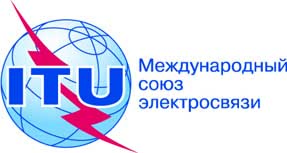 Осн.:Дополнительный документ 1 к Коллективному письму 4/15 БСЭТел.:
Факс:
Эл. почта:+41 22 730 5515
+41 22 730 5853
tsbsg15@itu.int–	Администрациям Государств – Членов Союза–	Членам Сектора МСЭ-Т–	Ассоциированным членам МСЭ-Т,
принимающим участие в работе 15-й Исследовательской комиссии–	Академическим организациям − Членам МСЭ-ТПредмет:Собрание 15-й Исследовательской комиссии
Женева, 24 марта − 4 апреля  2014 года